Name: Mbanugo kamsi Franklin Matric No: 22/Law01/146Course code: Afe 122 Title of the book: Good Morning Sodom QUESTION 1 Themes 1)Cultism: Cultism and its adverse effects are vividly expressed in movement eight (8), movement ten (10) and movement thirteen (13). As shown in the book its quite obvious that nothing good can come out of cultism; and frankly the best anyone can get from cultism is premature death. This was unfortunately the outcome of Demola’s time as a cultist, if only Demola directed that energy into his studies who knows he might have been one of the greats and certainly he would have kept his life. 2)Peer Pressure: Peer pressure is a big problem in the academic system and this is shown in different movements of the book. Movement seven (7) gives us an insight to be able to deduce that KK was the one who introduced Demola to drugs. After a thorough examination of movement eight (8) it can be inferred that KK was the one who also pressured Demola into joining a cult because the interaction between spark and KK shows he is an old member of the cult. KK’s confession movement 19 also tells us that KK also pressured Demola to both drug and rape Keziah. This brief explanation tells us how bad peer pressure and negative influence can greatly influence a society. 3)Stigmatization: Although sometimes in life we don’t want some things to happen but they still happen, but everything happens for a reason and it can be shown in movement fourteen (14) that the father initially didn’t have this understanding. The father was stigmatizing her for something that wasn’t exactly her fault. The stigmatization was so bad that in movement sixteen (16) the father suggested for an abortion to be done; how would a father put his child’s life at risk for an accident? The climax of the stigmatization was expressed in movement eighteen (18) when Keziah decided she couldn’t handle it anymore and decided to take her own life. 4) Abstinence: After a thorough examination of the book, it can be induced that abstinence plays a big role in the life of Keziah as it is quite obvious that if not for the unfortunate incident between Demola and Keziah she would have most likely abstained from sex till marriage. 5)Trust: Basically, it is not good to trust people you barely know and the one you know too. Especially those who call themselves friend. That was what Keziah did for trusting her friend when they gave her the advice to give Demola a chance which he adhere to in the fifth movement. The same trust made her visit Demola in his hostel in the sixth movement. The action she later regret.  QUESTION 2 Character Analysis Keziah: Keziah was a both a good student and a good daughter; she was focused on her academics. She knew why she was in school and stayed strictly on that path. She also kept in mind the evil that lurks in the heart of man but unfortunately due to her constant strive for she was taken advantage of and raped. After she was raped, she got pregnant, her father finding out about this wasn’t so helpful in the matter. He constantly stigmatized her which eventually pushed her to commit suicide but fortunately she survived and had the chance to continue her studies. Demola: Demola was unfortunately the victim of negative peer pressure and bad influence. He was surrounded by friends who definitely didn’t have good plans for his life. He was brain washed into doing drugs, raping a girl who he claimed to ‘‘love’’ and joining a cult. As the saying goes ‘’what you give Is what you get’’ and unfortunately the joining of the cult graced him with a premature death. Defintely if he had done what he was sent to school for one thing being certain he would still be alive and who knows he might have ended up one of the greats. Stella: Stella was a victim of rape at a very tender age according to the story she narrated in the sixth movement when she was trying to console Keziah after what Demola did. This made her decide to hate God to the extent of saying negative things against him but God still had mercy by showing himself to her through nightmares which made her realize the path she was taking was the wrong one. Thank God it wasn’t too late before she backoff from her promiscuous life style.as the saying goes do not allow your past define your future that was the lesson she learned from the decision she made. 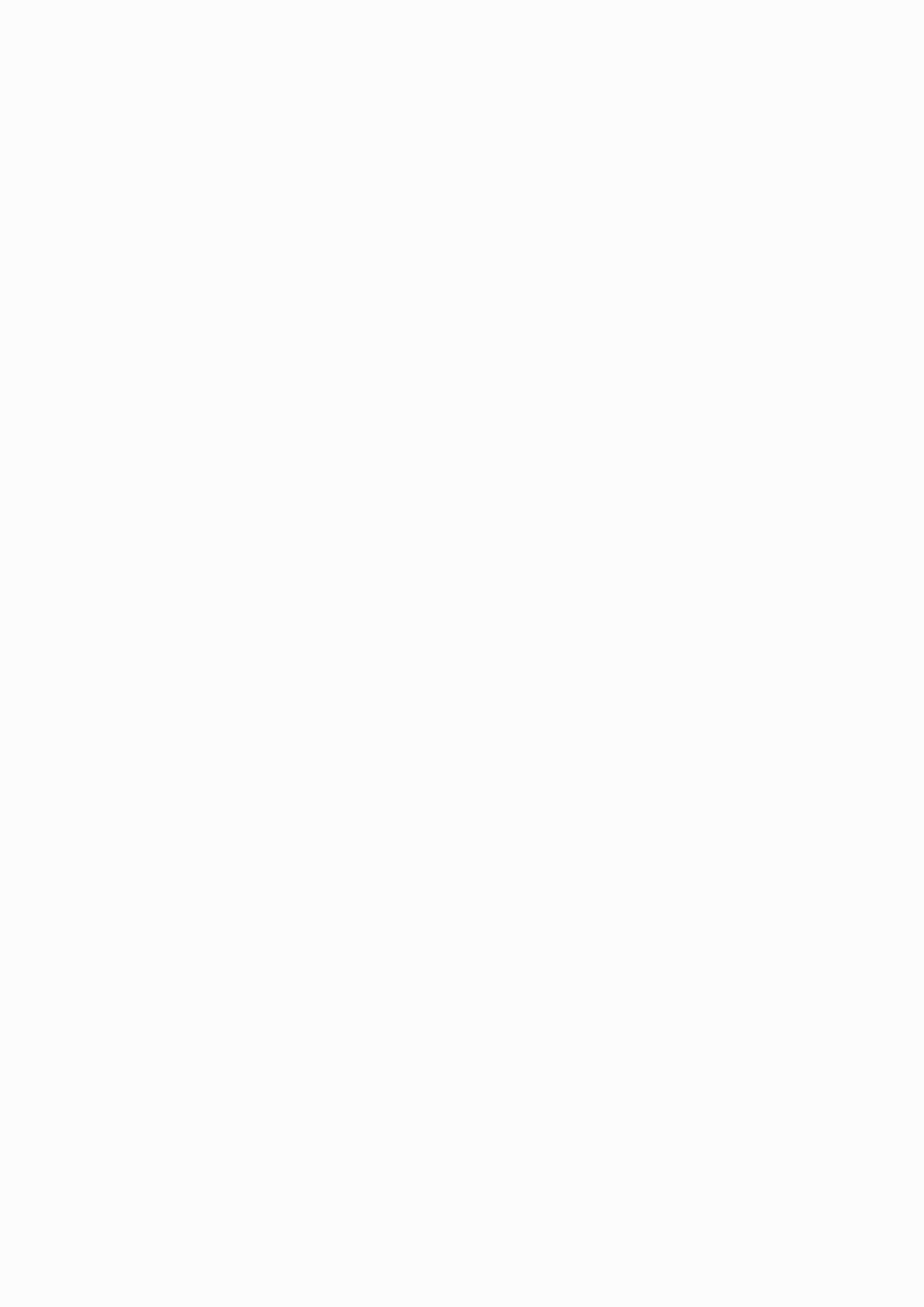 